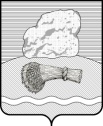 РОССИЙСКАЯ ФЕДЕРАЦИЯКалужская областьДуминичский районАдминистрация сельского поселения«Село Вёртное» ПОСТАНОВЛЕНИЕ«16» июля 2021 года                                                                                             № 40Об утверждении Положения о проведении аттестации муниципальных служащих администрации сельского поселения«Село Вёртное» В соответствии со статьей 18 Федерального закона от 02.03.2007 № 25-ФЗ "О муниципальной службе в Российской Федерации", Типовым положением о проведении аттестации муниципальных служащих (приложение № 3 к Закону Калужской области от 03.12.2007 № 382-ОЗ "О муниципальной службе в Калужской области"), Уставом сельского поселения «Село Вёртное» администрация сельского поселения «Село Вёртное» ПОСТАНОВЛЯЕТ:   1. Утвердить Положение о проведении аттестации муниципальных служащих администрации сельского поселения «Село Вёртное» согласно приложению.            2. Настоящее постановление вступает в силу после его обнародования и подлежит размещению на официальном сайте органов местного самоуправления сельского поселения «Село Вёртное» http://vyortnoe.ru/.3.  Контроль за исполнением настоящего постановления оставляю за собой.Глава администрации                                                                              Л.Н.ГордееваПриложениек постановлению администрациисельского поселения «Село Вёртное»от «_16_». _07__.  2021 № _40__ПОЛОЖЕНИЕ о проведении аттестации муниципальных служащих администрации сельского поселения «Село Вёртное»
                                                 I. Общие положения1. Настоящим Положением в соответствии со статьей 18 Федерального закона от 02 марта 2007 года №25-ФЗ «О муниципальной службе»,  Типовым положением о проведении аттестации муниципальных служащих (приложение №3 к Закону Калужской области от 03.12.2007 N 382-ОЗ "О муниципальной службе в Калужской области") определяется порядок проведения аттестации муниципальных служащих в администрации сельского поселения «Село Вёртное».2. Аттестация муниципального служащего администрации сельского поселения «Село Вёртное» проводится в целях определения его соответствия замещаемой должности муниципальной службы на основе оценки его профессиональной служебной деятельности.
           Аттестация призвана способствовать формированию кадрового состава муниципальной службы, повышению профессионального уровня муниципальных служащих.
        3. Аттестации не подлежат муниципальные служащие:        1) замещающие должности муниципальной службы менее одного года;        2) достигшие возраста 60 лет;        3) беременные женщины;        4) находящиеся в отпуске по беременности и родам или в отпуске по уходу за  ребенком  до  достижения  им  возраста  трех  лет. Аттестация указанных муниципальных служащих возможна не ранее чем через один год после выхода из отпуска;        5)  замещающие  должности  муниципальной  службы  на основании срочного трудового договора (контракта).4. Аттестация муниципального служащего проводится один раз в три года.
                                    II. Организация проведения аттестации5. Для проведения аттестации муниципальных служащих издается распоряжение администрации сельского поселения «Село Вёртное», содержащее положения:
       1) о формировании аттестационной комиссии;
       2) об утверждении графика проведения аттестации;
       3) о составлении списков муниципальных служащих, подлежащих аттестации;
       4) о подготовке документов, необходимых для работы аттестационной комиссии.
       6. В распоряжении  администрации сельского поселения «Село Вёртное» о формировании аттестационной комиссии определяется ее состав, сроки и порядок работы.
       В состав аттестационной комиссии включаются представитель нанимателя (работодатель) и (или) уполномоченные им муниципальные служащие (в том числе из подразделения по вопросам муниципальной службы и кадров, юридического (правового) подразделения и подразделения, в котором муниципальный служащий, подлежащий аттестации, замещает должность муниципальной службы), а также представители научных и образовательных учреждений, других организаций, приглашаемые по запросу представителя нанимателя (работодателя) в качестве независимых экспертов - специалистов по вопросам, связанным с муниципальной службой, без указания персональных данных экспертов. Число независимых экспертов должно составлять не менее одной четверти от общего числа членов аттестационной комиссии.
        Состав аттестационной комиссии для проведения аттестации муниципальных служащих, замещающих должности муниципальной службы, исполнение должностных обязанностей по которым связано с использованием сведений, составляющих государственную тайну, формируется с учетом положений законодательства Российской Федерации о государственной тайне.
        Состав аттестационной комиссии формируется таким образом, чтобы была исключена возможность возникновения конфликтов интересов, которые могли бы повлиять на принимаемые аттестационной комиссией решения.
        В зависимости от специфики должностных обязанностей муниципальных служащих в органе местного самоуправления может быть создано несколько аттестационных комиссий.
        7. Аттестационная комиссия состоит из председателя, заместителя председателя, секретаря и членов комиссии. Все члены аттестационной комиссии при принятии решений обладают равными правами.
        8. График проведения аттестации ежегодно утверждается главой администрации сельского поселения «Село Вёртное» и доводится до сведения каждого аттестуемого муниципального служащего не менее чем за месяц до начала проведения аттестации.
        9. В графике проведения аттестации указываются:
        1) наименование органа местного самоуправления, подразделения, в котором проводится аттестация;
        2) список муниципальных служащих, подлежащих аттестации;
        3) дата, время и место проведения аттестации;
        4) дата представления в аттестационную комиссию необходимых документов с указанием ответственных за их представление муниципальных служащих.
       10. Не позднее чем за две недели до начала аттестации в аттестационную комиссию представляется отзыв об исполнении подлежащим аттестации муниципальным служащим должностных обязанностей за аттестационный период, подписанный его непосредственным руководителем (приложение №1).
       11. Отзыв, предусмотренный пунктом 9 настоящего Положения, должен содержать следующие сведения о муниципальном служащем:
       1) фамилия, имя, отчество;
       2) замещаемая должность муниципальной службы на момент проведения аттестации и дата назначения на эту должность;
       3) перечень основных вопросов (документов), в решении (разработке) которых муниципальный служащий принимал участие;
       4) мотивированная оценка профессиональных, личностных качеств и результатов профессиональной служебной деятельности муниципального служащего.
        12. К отзыву об исполнении подлежащим аттестации муниципальным служащим должностных обязанностей за аттестационный период прилагаются сведения о выполненных муниципальным служащим поручениях и подготовленных им проектах документов за указанный период. При каждой последующей аттестации в аттестационную комиссию представляется также аттестационный лист муниципального служащего (приложение к настоящему положению) с данными предыдущей аттестации.
        13. Кадровая служба органа местного самоуправления не менее чем за неделю до начала аттестации должна ознакомить каждого аттестуемого муниципального служащего с представленным отзывом об исполнении им должностных обязанностей за аттестационный период. При этом аттестуемый муниципальный служащий вправе представить в аттестационную комиссию дополнительные сведения о своей профессиональной служебной деятельности за указанный период, а также заявление о своем несогласии с представленным отзывом или пояснительную записку на отзыв непосредственного руководителя.

                                   III. Проведение аттестации14. Аттестация проводится с приглашением аттестуемого муниципального служащего на заседание аттестационной комиссии. В случае неявки муниципального служащего аттестация переносится на более поздний срок.
        Аттестационная комиссия рассматривает представленные документы, заслушивает сообщения аттестуемого муниципального служащего, а в случае необходимости - его непосредственного руководителя о профессиональной служебной деятельности муниципального служащего. В целях объективного проведения аттестации после рассмотрения представленным аттестуемым муниципальным служащим дополнительных сведений о своей профессиональной служебной деятельности за аттестационный период аттестационная комиссия вправе перенести аттестацию на следующее заседание комиссии.
         15. Обсуждение профессиональных и личностных качеств муниципального служащего применительно к его профессиональной служебной деятельности должно быть объективным и доброжелательным.
         Профессиональная служебная деятельность муниципального служащего оценивается на основе определения его соответствия квалификационным требованиям по замещаемой должности муниципальной службы, его участия в решении поставленных перед администрацией сельского поселения «Село Вёртное» задач, сложности выполняемой им работы, ее эффективности и результативности.
         При этом должны учитываться результаты исполнения муниципальным служащим должностной инструкции, профессиональные знания и опыт работы муниципального служащего, соблюдение муниципальным служащим ограничений, отсутствие нарушений запретов, выполнение требований к служебному поведению и обязательств, установленных законодательством Российской Федерации и Калужской области о муниципальной службе, а при аттестации муниципального служащего, наделенного организационно-распорядительными полномочиями по отношению к другим муниципальным служащим, - также организаторские способности.
          6. Заседание аттестационной комиссии считается правомочным, если на нем присутствует не менее двух третей ее членов.
         17. Решение аттестационной комиссии принимается в отсутствие аттестуемого муниципального служащего и его непосредственного руководителя открытым голосованием простым большинством голосов присутствующих на заседании членов аттестационной комиссии. При равенстве голосов муниципальный служащий признается соответствующим замещаемой должности муниципальной службы.
          На период аттестации муниципального служащего, являющегося членом аттестационной комиссии, его членство в этой комиссии приостанавливается.
          18. По результатам аттестации муниципального служащего аттестационной комиссией принимается одно из следующих решений:
          1) соответствует замещаемой должности муниципальной службы;
          2) не соответствует замещаемой должности муниципальной службы. Аттестационная комиссия может давать рекомендации о поощрении отдельных муниципальных служащих за достигнутые ими успехи в работе, в том числе о повышении их в должности, а в случае необходимости - рекомендации об улучшении деятельности аттестуемых муниципальных служащих.
          19. Результаты аттестации сообщаются аттестованным муниципальным служащим непосредственно после подведения итогов голосования.
          20. Результаты аттестации заносятся в аттестационный лист муниципального служащего. Аттестационный лист подписывается председателем, заместителем председателя, секретарем и членами аттестационной комиссии, присутствовавшими на заседании (приложение №2).
         Муниципальный служащий знакомится с аттестационным листом под расписку.
         Аттестационный лист муниципального служащего, прошедшего аттестацию, и отзыв об исполнении им должностных обязанностей за аттестационный период хранятся в личном деле муниципального служащего.
         Секретарь аттестационной комиссии ведет протокол заседания аттестационной комиссии, в котором фиксирует ее решения и результаты голосования. Протокол заседания аттестационной комиссии подписывается председателем, заместителем председателя, секретарем и членами аттестационной комиссии, присутствовавшими на заседании (приложение №3).
          21. Материалы аттестации муниципальных служащих представляются представителю нанимателя (работодателю) не позднее чем через семь дней после ее проведения.
          22. По результатам аттестации представитель нанимателя (работодатель) принимает решение:
          - о поощрении отдельных муниципальных служащих за достигнутые ими успехи в работе;
          - о понижении отдельного муниципального служащего в должности с его согласия (в срок не более одного месяца со дня аттестации).
          По результатам аттестации аттестационная комиссия может давать рекомендации о направлении отдельных муниципальных служащих для получения дополнительного профессионального образования.
          23. В случае несогласия муниципального служащего с понижением в должности или невозможности перевода с его согласия на другую должность муниципальной службы представитель нанимателя (работодатель) может в срок не более одного месяца со дня аттестации уволить его с муниципальной службы в связи с несоответствием замещаемой должности вследствие недостаточной квалификации, подтвержденной результатами аттестации.
         По истечении указанного срока увольнение муниципального служащего или понижение его в должности по результатам данной аттестации не допускается.
          24. Муниципальный служащий вправе обжаловать результаты аттестации в судебном порядке.
          25. Расходы, связанные с проведением аттестации, обеспечиваются за счет средств местных бюджетов.
Приложение №1к Положению о проведении аттестации муниципальных служащих администрациисельского поселения «Село Вёртное»                                                    Утверждаю                                      _____________________________________                                      (наименование должности руководителя)                                      _________   _________________________                                      (подпись)     (расшифровка подписи)                                         "____" ________________ ________                                                      (дата)ОТЗЫВ                                      ОБ ИСПОЛНЕНИИ МУНИЦИПАЛЬНЫМ СЛУЖАЩИМ,                       ПОДЛЕЖАЩИМ АТТЕСТАЦИИ, ДОЛЖНОСТНЫХ ОБЯЗАННОСТЕЙ                                                           ЗА АТТЕСТАЦИОННЫЙ ПЕРИОД1. Фамилия, имя отчество __________________________________________________2.  Замещаемая   должность   муниципальной   службы  на  момент  проведенияаттестации и дата назначения на эту должность _____________________________3. Стаж муниципальной службы ______________________________________________4. Образование (когда и какую организацию,  осуществляющую  образовательнуюдеятельность, окончил) _______________________________________________________________________________________________________________________________5. Сведения о получении дополнительного профессионального образования ________________________________________________________________________________6. Перечень  основных вопросов (документов), в решении (разработке) которыхмуниципальный служащий принимал участие __________________________________________________________________________________________________________________________________________________________________________________________________________________________________________________________________________________________________________________________________________________________________________________________________________________________7. Мотивированная оценка профессиональных, личностных качеств и результатовпрофессиональной служебной деятельности муниципального служащего _________________________________________________________________________________________________________________________________________________________________________________________________________________________________________________________________________________________________________________________________________________________________________________________________Наименование должности непосредственногоруководителя муниципального служащего      _________  _____________________                                           (подпись)  (расшифровка подписи)С отзывом ознакомлен ______________________________________________________                      (подпись, фамилия, инициалы муниципального служащего)"___" ______________ 20_ годаПриложение №2 к Положению о проведении аттестации муниципальных служащих администрациисельского поселения «Село Вёртное»АТТЕСТАЦИОННЫЙ ЛИСТ МУНИЦИПАЛЬНОГО СЛУЖАЩЕГО
1. Фамилия, имя, отчество ________________________________________________________________________________________________________________________________________________2. Год, число и месяц рождения ________________________________________________________________________3. Сведения о профессиональном образовании, наличии ученой степени, ученого звания ____________________________________________________________________        (когда и какую образовательную организацию окончил, специальность __________________________________________________________________________ или направление подготовки, квалификация, ученая степень, ученое звание)__________________________________________________________________________4.  Замещаемая  должность  муниципальной службы на момент аттестации и дата назначения на эту должность ___________________________________________________________________________________________________________________________________________________5. Общий трудовой стаж __________________________________________________________________________6. Стаж работы по специальности __________________________________________________________________________7. Стаж муниципальной службы __________________________________________________________________________8. Вопросы к муниципальному служащему и краткие ответы на них __________________________________________________________________________________________________________________________________________________________________9. Замечания и предложения, высказанные аттестационной комиссией ______________________________________________________________________________________________________________________________________________________________________________________________________________________________10.   Краткая   оценка   выполнения   муниципальным  служащим  рекомендаций предыдущей аттестации __________________________________________________________________________                           (выполнены, выполнены частично, не выполнены)11. Решение аттестационной комиссии ______________________________________________________________________________________________________________________________________________________________________________________________________________________________________________________________________________________________________         (соответствует замещаемой должности муниципальной службы;        не соответствует замещаемой должности муниципальной службы)12. Количественный состав аттестационной комиссии ________________________.На заседании присутствовало _______ членов аттестационной комиссии.Количество голосов "за" _____, "против" ______.13. Примечания ____________________________________________________________________________________________________________________________________________________
Председательаттестационной комиссии                ___________________________________                                                 (подпись) (расшифровка подписи)
Заместитель председателя аттестационной комиссии                ____________________________                                       (подпись) (расшифровка подписи)
Секретарь аттестационной комиссии                ________________________________                                          (подпись) (расшифровка подписи)
Члены аттестационной комиссии                ________________________________                                       (подпись) (расшифровка подписи)                                        ______________________________                                        (подпись) (расшифровка подписи)
Дата проведения аттестации _______________________________________________________________________
С аттестационным листом ознакомился _______________________________________________________________________                               (подпись муниципального служащего, дата)(место для печати)Приложение №3к Положению о проведении аттестации муниципальных служащих администрациисельского поселения «Село Вёртное»ПРОТОКОЛЗАСЕДАНИЯ АТТЕСТАЦИОННОЙ КОМИССИИот "____" _____________ 20__ года                            № ___________Присутствовали члены комиссии:_________________________________________________________________________________________________________________________________________________________________________________________________________________________________Повестка дня "Проведение аттестации муниципальных служащих":___________________________________________________________________________             (фамилии, имена, отчества муниципальных служащих)_________________________________________________________________________________________________________________________________________________________________________________________________________________________________Постановили:    Утвердить следующие результаты аттестации: Фамилия, имя, отчество        Решение и рекомендации           Голосованиемуниципального служащего      аттестационной комиссии                                                        "за" ______________                                                        "против" __________                                                        "воздержалось" ____Председатель комиссии             _________________   _____________________                                      (подпись)       (расшифровка подписи)Заместитель председателякомиссии                          _________________   _____________________                                      (подпись)       (расшифровка подписи)Секретарь комиссии                _________________   _____________________                                      (подпись)       (расшифровка подписи)Члены комиссии:                   _________________   _____________________                                      (подпись)       (расшифровка подписи)                                  _________________   _____________________                                  _________________   _____________________